	4大重点区资源投入力度大，10条地铁线新开工——2017广州规划回顾前言  2017年广州规划主要可分为“区域重点规划”“地铁及交通基建新布局”以及“旧改推进”三大部分，接下来广州中原研究发展部将为大家逐一回顾分析。【区域重点规划】黄埔、南沙、花都及增城迎来重磅利好老黄埔：第二CBD定位将刺激区域价值再提升以黄埔临港经济区与金融城组成“第二CBD”在年初《广州市政府工作报告》中首次被提出，其功能以发展港航服务、总部经济为主。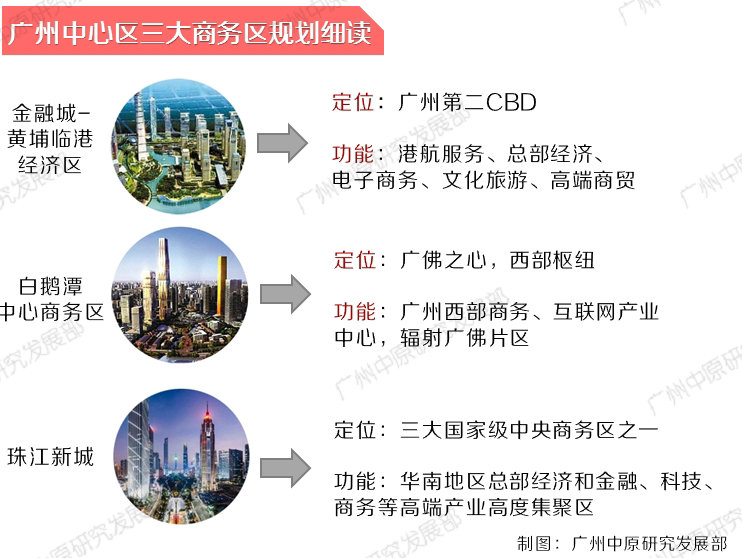 为配合这一重磅规划，包括临江大道东延线（车陂-鱼珠）、鱼珠港南部片区规划等项目亦在年内有序推进，第二CBD黄埔部分各项资源投入加速。另一方面，作为“第二CBD”另一重要组成部分，金融城今年建设速度提高。首先，起步区基础设施及商业配套项目招标在12月完成，总投资达87亿，预计包括道路工程、岭南风情街在内的8个子项目将于两年半内完成。  第二CBD年内部分配套推进项目情况此外，2017年金融城出让商服地摒弃了以往相对窄的“金融企业”，首次吸纳金融类全媒体企业，广州中原研究发展部认为，这一合作开发模式存在多重分析价值。首先，金融城招商定位改变，更加贴近广州实际。金融城规划始于2012年，当时产业引进设计仅限于金融总部、金融贸易、金融商业等类别，引入领域相对较窄；本次首度引进媒体企业可谓“一大突破”，这意味着金融城招商引资趋于多元。目前第二CBD周边在售以二手项目为主，预计未来车陂、鱼珠港将有一定量一手项目可供应；作为广州市经济“黄金三角区”的辐射范围，未来周边楼市价值变动潜力较大。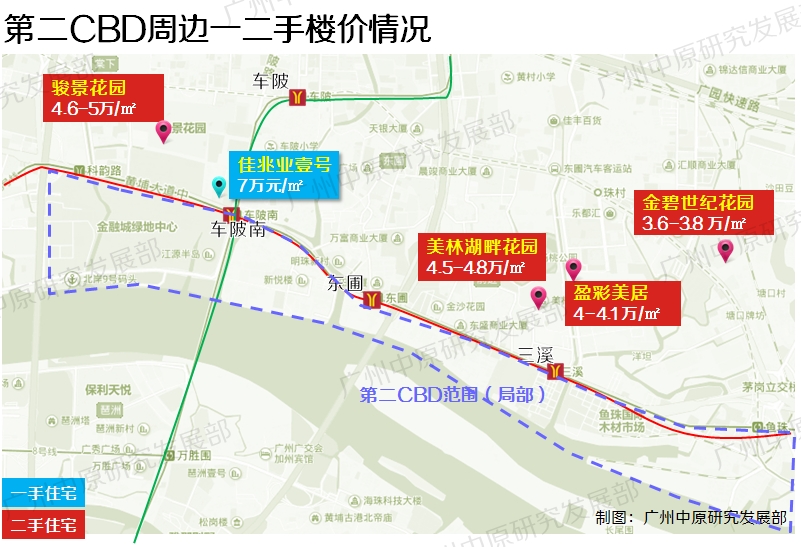 南沙：自贸区推进更加强调“深度”，拓展新区域步伐加速在自贸区、广州唯一副中心等光环的“加持下”，近年南沙发展步伐加快。为了对南沙近10年发展有更加直观的理解，广州中原研究发展部对该区GDP、人口数据进行收集，情况如图表所示：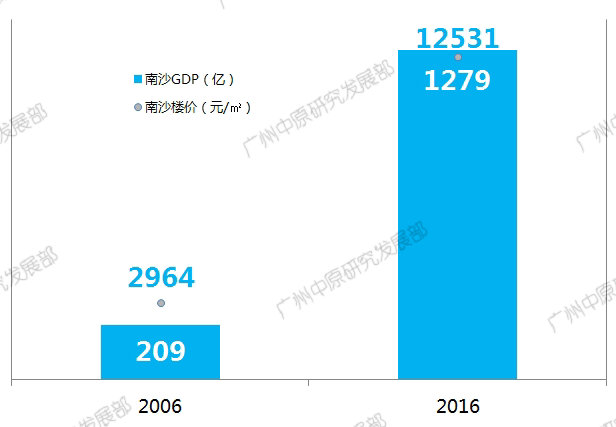 根据官方数据显示，南沙2006年GDP为209亿，2016年为1279亿，对比2006年上涨5.1倍，而对比全市情况，近10年广州整体GDP增幅为2.2倍，由此说明南沙经济发展速度远高于全市水平。2017年，该区在年初《2017年广州市政府工作报告》中单独列出一节，可见官方对其发展重视程度之高。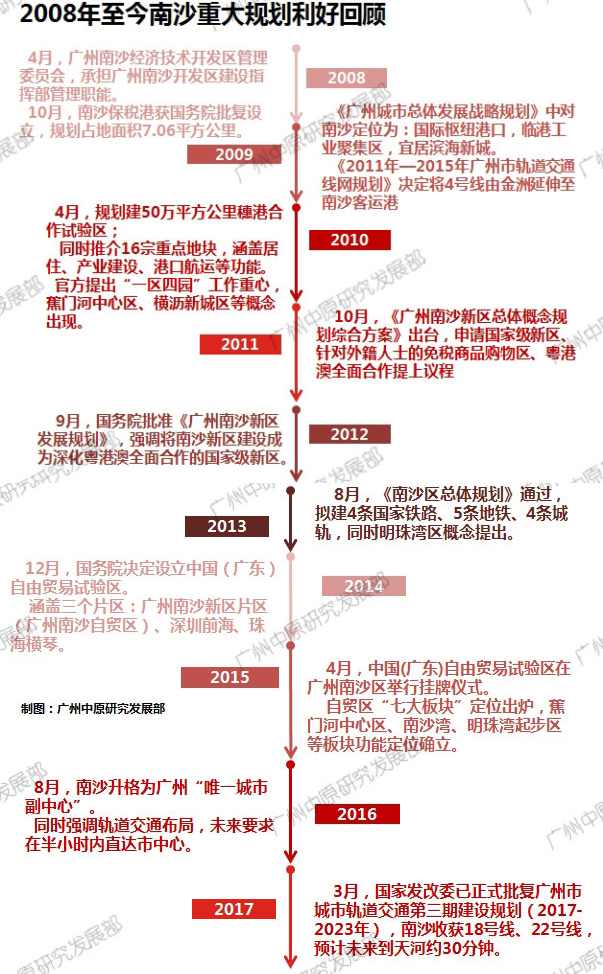 其后总理报告中强调积极推进“粤港澳大湾区”发展，南沙的定位将再次被拔高，其作为广州的“南大门”，在大湾区中可承建珠江东、西岸资金、航运、人口交流的重要枢纽，其区位战略意义重大；从自贸区发展的轨迹来看，未来南沙极有可能向开放层次更高的“自贸港”方向进步。得益于规划利好以及地铁、交通的推进，2017年南沙成为全市一手成交表现最“稳”的区域，在整体市场成交下跌3成的情况下，南沙全年成交14138宗，同比仅出现6.9%的小幅波动，“稳定”背后除了充足一手货量供应外亦离不开买家、投资者对于南沙发展前景的认可。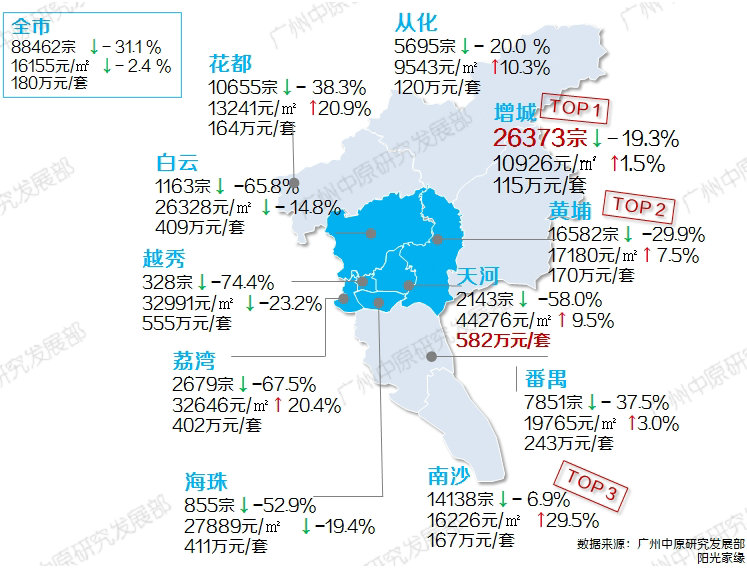 除自贸区部分外，2017年该区积极推进大岗、灵山岛、东涌等“待开发”区域发展；2017年7月国规委对南沙大岗整体规划进行公示，拟将其打造为“国际一流先进制造业基地”，此外正加快推进的22号线（广州东站-万顷沙）未来将途径大岗，虽然尚未设站，但预期随着未来该片区发展需要、人口流入，将会对公共交通进行进一步优化。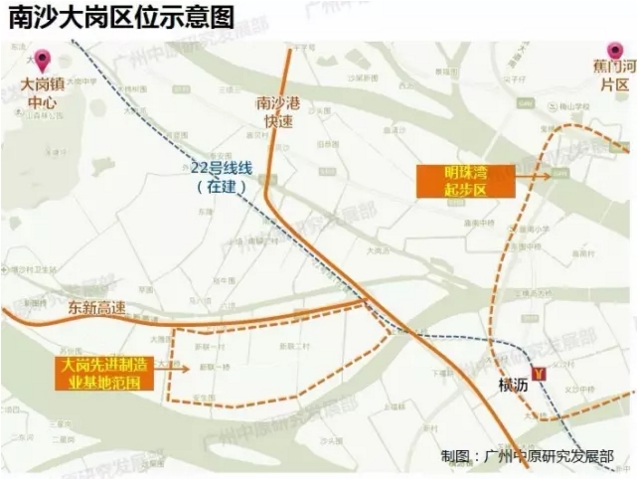 从规划文件来看,大岗基地建设用地面积为712万㎡，43%的面积将用于工业用地开发（约309万㎡）。其建设“产业新城”的方向清晰。除规划布局外，2017年灵山岛、东涌通过出让商住商服用地吸引投资、人口流入亦值得留意，以灵山岛为例，2017年7月出让两宗商服用地，分布定向金融、交通运输企业，最终由越秀地产以及广东省交通集团有限公司拿地发展；2017年12月，灵山岛挂牌商住用地，总占地面积达12.1万㎡，计容达30万㎡，保守估计可供7000-8000人居住，这意味着未来2-3年灵山岛板块商住商服建设将成型。回顾2010年至今年南沙公开出让商住商服用地情况，历年供地重点区域均离不开蕉门河-金洲板块，该板块目前被定位为南沙的政商务中心。其中蕉门河中心区近年众多总部落户，发展前景乐观；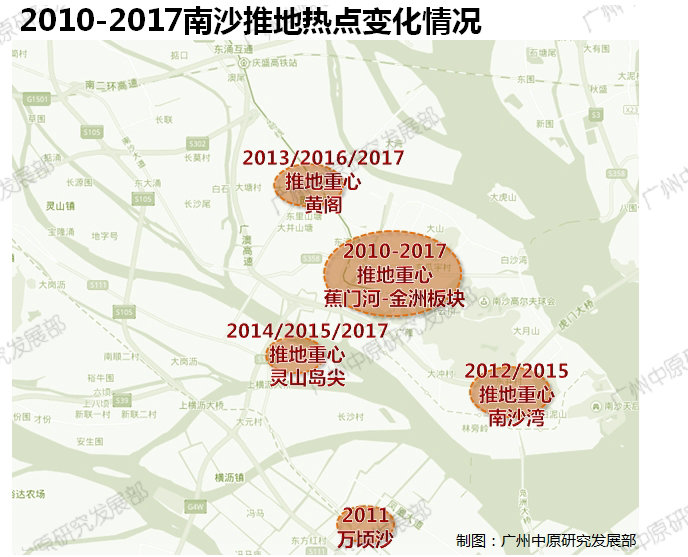 2012、2015年地块出让多集中在南沙湾,该板块背山面海，自然环境条件优越加上未来4号线南延段布局，其居住价值近年得到体现，而规划方面，该板块定位为“粤港澳科技创新合作区”。灵山岛尖主要集中在2014、2015年出让，在自贸区规划中灵山岛尖属于明珠湾起步区，该区主要定向出让土地予中交、南沙城投，通过企业+政府的模式共建明珠湾起步区，该板块功能定位为金融商务发展试验区；值得一提的是2017年灵山岛尖3宗商服用地通过定向出让引入越秀、广东省交通集团以及中金国际贸易三家实力企业，对于未来灵山岛建设产城小镇具有重大意义；此外，黄阁连续2年保持用地供应，预期未来黄阁板块居住氛围将变浓。花都：航运枢纽辐射范围扩大，地铁线网完善刺激区域价值该区2017年规划、资源投入表现进取,其中空港区累计引入投资达700亿，其针对“产、城、人”重点发力，目前空港区周边有多个产业园、商服区积极引导人流、产业落户。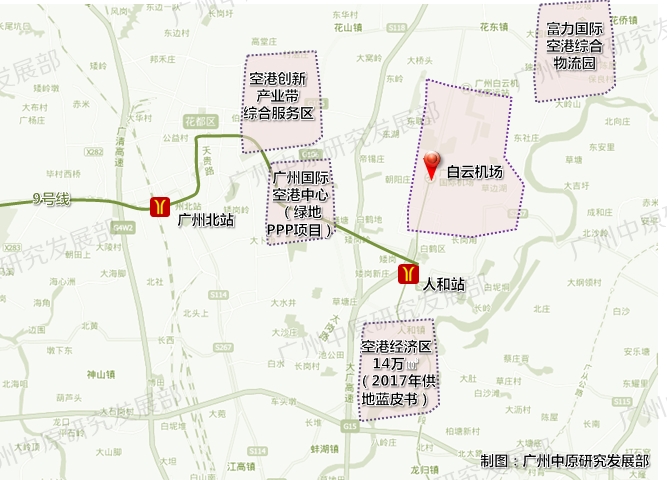 2017年内部分空港区规划政策文件从各方面为空港区“产城结合”发展保驾护航，而相比起周边区域招商引资，空港区产业发展方向性更强，同时存在独特性，因此具有一定发展优势。针对空港发展前景，广州中原研究发展部通过对比“北广深”三座城市的规划进行统计汇总：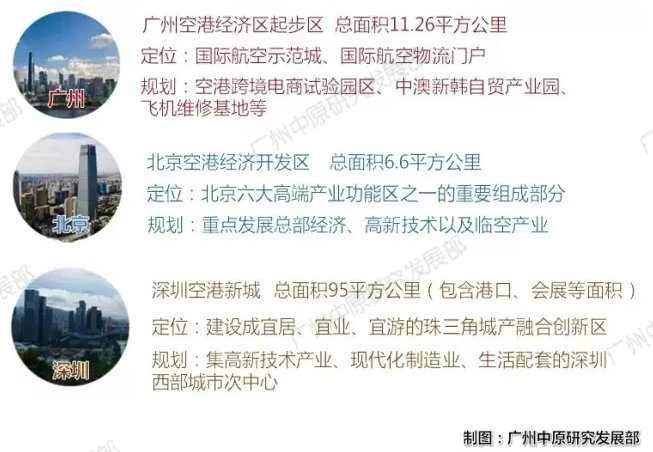 综合而言，广州空港区面积适中，能够发挥“集中力量办大事”的效果，避免将战线延伸太长，不至于将建设效益摊薄。在规划下发的同时，频密在白云新城、人和（航空产业基地，预计将成为2018年出让地重点之一）通过定向引资的方式出让地块，以吸引优质企业进驻。另一方面，2017年东西贯穿花都的9号线通车，其可与3号线接驳；这意味着该区未来将成天河北、珠江新城、客村等重点商务区其中一个重要的人流疏散点；此外地铁8号线北延段于2017年内落实预计2022年前完工，届时花都将可地铁直达琶洲，来往市区时间亦控制在1小时内。广州中原研究发展部认为，目前花都部分优质二手项目仍处于1.4-2万元/㎡的水平，对比外围区以及白云北部区域存在一定价格优质，通勤效率提高将刺激中心区上班族北移至该区。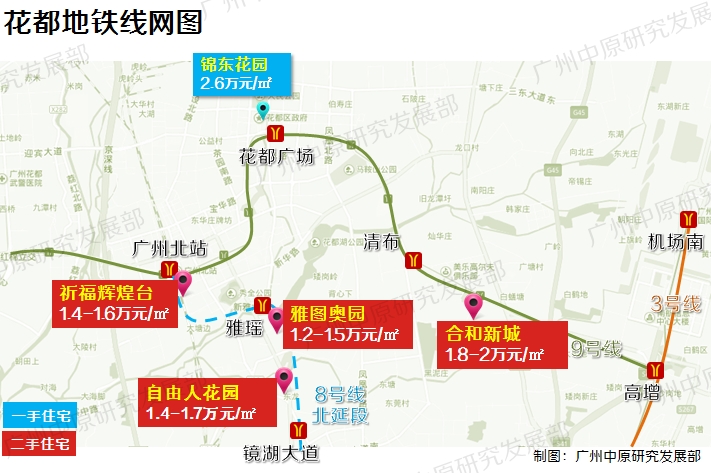 此外，2017年花都通过土拍引入企业推动花都湖、中轴线两大项目发展。2017年5月，广州市国规委通过了《花都湖地区居住组团控制性详细规划》，将对花都湖周边区域进行统筹开发，预计将打造成为居住人口达26万的“滨水新城”。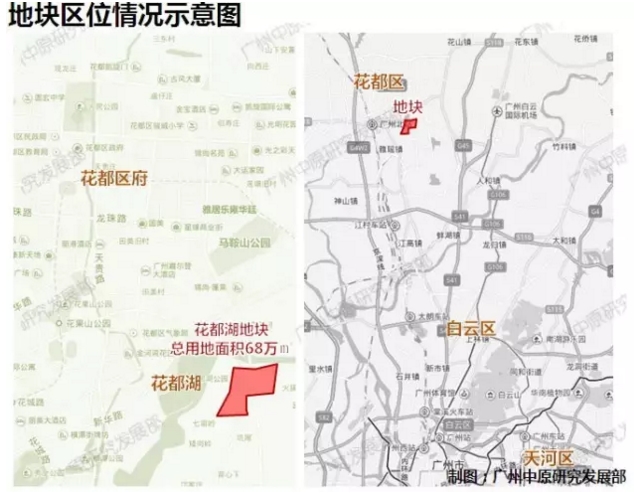 花都湖地区不建“巨无霸社区”，未来将按照“小街区、密路网”的概念进行规划；根据官方介绍，未来社区中路网实现全开放，未来每宗居住地块用地面积将控制在3万㎡左右。广州中原研究发展部认为，花都湖地区运用“小街区”模式，将有利于引入更多数量的房企对片区进行开发，从而提高整体开发效率，花都湖规划有望在较短时间内达到预期发展目标；另一方面，以目前番禺思科智慧城、南沙明珠湾片区的开发模式为例，花都湖地块出让以“引进产业、招商引资、指定企业进驻”作为出让条件之一，更多房企参与其中，能给予片区产业、商业用地尽快带来不同类型投资。此外，2017年8月保利地产拿下占地14.9万㎡中轴线融资地块一。此前花都中轴线建设由于规划、资源投入等问题已扰攘多时，如今顺利由千亿房企保利接手开发运营，其建设速度有望提高。增城：永和、新塘新添高速路，名企布局产业发展注重“质量”2017年该区主要着力发展“交通枢纽”以及“招商引资”两方面。继早年开展的TOD、穗莞深城轨等项目有序推进外，今年该区公布了新塘-天河高速公路招标以及临江大道东延新塘，这将提高增城永和、新塘等居住板块通往中心区的通勤效率。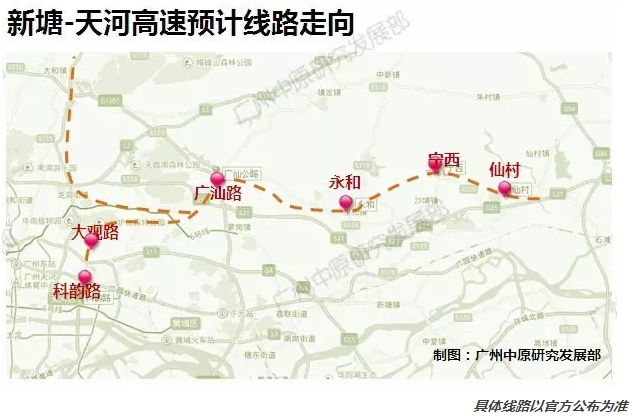 两条线路设计站点主要为增城交通基建完善程度相对较低的地区，短期内无地铁规划。从楼市开发的情况来看，由于新塘一手住宅可售量少，预计未来永和、仙村等板块将会楼市重点开发区域，因此开通高速路将有利于日后上述板块业主来往市区。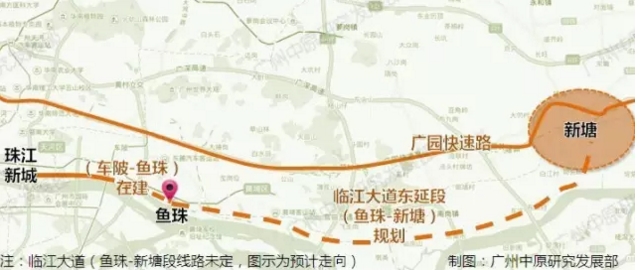 未来两条线路将与已有的广园快速路平衡布局，将成为增城人口密集区来往中心区的“大动脉”，有利于引导住居人口往增城流入，减轻市中心压力。另一方面，增城2017年招商引资能力不容小觑，其通过出让产城地的方式吸引包括碧桂园、新世界、丰乐等名企进驻，2017年12月该区挂牌朱村凤岗村地块，积极引入“8K科技小镇”落户。2017年增城公开出让6宗“产城融合”地块广州中原研究发展部认为，科技小镇落成、名企进驻表现了增城未来发展更加注重“质量”，从目前名企入驻新塘、永和、朱村的情况来看，增城并不仅限于作为中心区的“睡城”，大批优质企业落户意味着高精尖劳动人才将在未来3-5年内大量流入，对于未来区域楼市需求将起到拉动作用。【地铁建设】第三期建设规划公布，10条线路紧密各区连接2017年3月《第三期地铁建设规划》获批，包括18、22、3号线东延在内的10条地铁线路将在2017-2022年期间建设推进。10条线路中，18、22属于“南沙快线”，将有利于南沙通往天河、荔湾等中心区；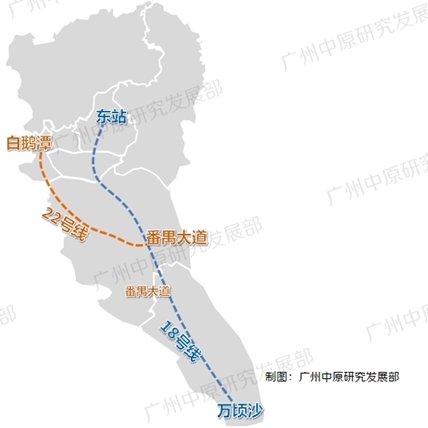 另外，本轮地铁计划中针对“广州人口第一大区”白云将设计3条线路，加上已开通的2、3号线，在建的11号线，14号线一期，该区未来地铁网路布局发达；将覆盖包括三元里-新市、黄石路、嘉禾望岗在内的多个热门居住板块；另一方面目前白云二手项目价格整体上比越秀、海珠等老城区低，相比之下性价比较高。预计未来3-5年内该区交通轨道线网不断改善，加上三旧改造效率提高，产业园落成、投入使用情况可观以及空港相关产业落地，该区未来发展前景可观，市场价值或被进一步激发。2017年10条新建地铁线周边房价情况【旧改】老区旧厂地集中释出，旧村改造多集中于萝岗2017年已出让旧改用地：累计挂牌供应23.8万㎡，涉及中心三区根据共计，2017年6宗共计23.8万㎡旧改用地挂牌出让，均作为商住用地投入市场。其中4宗共计17.9万㎡来自白云，占总额的75%，目前白云已成为广州中心区主要的供地区。2017年公开出让6宗旧改用地2017年公示拟修编旧改用地：总面积超220万㎡，荔湾项目最多根据国规委公示情况来看，2017年拟旧改修编用地（仅统计转为商住用地）约有13宗，涉及220万㎡用地面积，假如均能顺利推进，则有望为广州供应用地提供有力补充。2017年公示拟修编旧改用地从各区修编情况来看，荔湾拟改造项目有5个合计172.34万㎡，其中包括广船、新隆沙-陆居路在内的3个大体量项目，需要指出的是虽然该区立项较多，但除广船外其余涉及旧改面积、难度均较大，因此预期实际推进效率有待提高。从推进的实际效果来看，白云区用地有望较快投入土地市场，该区2017年公示5宗用地共计26.9万㎡，用地主要分布在三元里、同和两大板块，由于5宗用地均为企业旧厂房，改造程序较为简单，因此预计最快部分用地能公开挂牌出让。此外，外围区增城亦公布了多宗旧改项目，涉及3宗用地合计40万㎡。旧村：改造向东看，萝岗3项目总面积近100万㎡今年旧村改造以明确开工的主要为萝岗3个项目，包括暹岗村、火村以及红卫村在内3个项目，涉及面积共计96.6万㎡。暹岗、火村两项目直线距离约5公里。其中暹岗位于科学城中心区范围内，交通方面紧邻地铁6号线及在建的地铁21号线，近主干道开创大道，无论地铁出行还是自驾车出行均较为便利，生活配套方面有萝岗万达广场；暹岗项目占地面积为8.82万㎡，由开发商大壮负责，体量较火村小但胜在区位条件较优。而火村旧改项目则称得上“巨无霸”，其总占地面积达61.51万㎡，本次公布的旧改中仅次于茅岗村项目，由地胆珠光集团负责，预计总投资114亿；从区位条件来看，火村位于广深高速与火村立交交接处，距目前地铁5号线香雪站2.5公里，公共通勤条件略逊于暹岗村。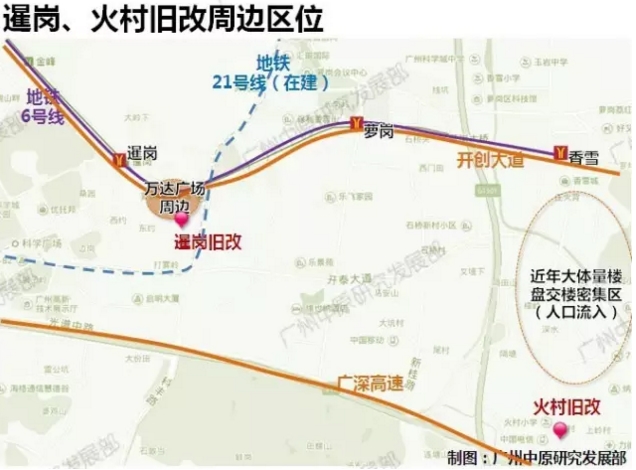 但随着近期中海、万科、时代等大体量楼盘陆续交楼入住，预期未来香雪板块将会形成相对完善的生活圈。而针对项目本身61.51万㎡的占地面积，未来自带配套预期亦相对完善。而由时代主导的九龙镇红卫村旧改于2017年10正式动工，其位于知识城北部，将结合知识城规划建设居住部分以及产业部分。广州中原研究发展部2018-01-03项目时间内容评价金融城东片区
集体土地征收2017年8月前进村集体土地
面积约11.89万㎡拓宽金融创新总部和高端科技企业总部企业发展新空间金融城站综合交通枢纽项目勘察2017年9月主要建设综合交通枢纽、商业及其他配套设施，包括城际、地铁换乘枢纽及通道未来金融城将无缝接驳南站、琶洲、白云机场起步区基础设施及商业配套PPP项目2017年11月完成招标项目共包括河涌整治工程、公共绿化等，项目总投资87亿元金融城建设有望进入新一轮高潮金融城AT090961地块2017年12月出让由南方财经全媒体集团与广州市天河区政府、广东保利、广州产业投资基金合作开发摒弃以往狭隘的金融概念，首次引入媒体，使金融城招商趋于多元资料整理：广州中原研究发展部资料整理：广州中原研究发展部产业新政推出时间重点内容关于加快空港
经济区开发建设的意见2017年8月1.推进穗莞深、北站-空港-南沙轨道建设；
2.打造六大航空产业群；
3.2020年基建设施基本完善；《推进广州国际航空枢纽和临空经济示范区建设三年行动计划》（2017-2019年）2017年9月1.3年内积极引导产业投资破3千亿；
2.到2019年，白云国际机场旅客吞吐量达7200万人次；
3.北站枢纽、迎宾大道等道路网络化修订
《广州空港经济区管理试行办法》2017年9月1.区域收储土地分成改革；
2.部分职能下发，提高空港区行政效率；广州空港经济区规划2017年12月规划人口达220万，官方投入3千亿升级基建以及引导人才落户，按照产、城、人一体化发展 整理：广州中原研究发展部 整理：广州中原研究发展部花都湖地区用地规划情况一览花都湖地区用地规划情况一览花都湖地区用地规划情况一览花都湖地区用地规划情况一览总用地面积规划人口规划定位规划定位68万㎡26万花都滨水新城区花都滨水新城区用地性质用地面积
（万㎡）计容建面
（万㎡）区域布局居住用地20.4457.23地块东、北部商服用地7.9927.11地块西部产业用地12.4637.38地块南部来源：广州市国规委 整理：广州中原研究发展部来源：广州市国规委 整理：广州中原研究发展部来源：广州市国规委 整理：广州中原研究发展部区域地块用地面积
(万㎡)出让时间竞得单位成交价
（亿）楼面地价
（元/㎡）备注增城荔城街
金星村A170411.9 2017/7/31碧桂园13.30 8237 引进建筑行业（建筑工程）甲级资质设计公司的华南区域设计总部增城长岗村
A170484.3 2017/7/31保利25.26 8340 引进具备独立结算功能金融产业全国总部、区域总部或功能性总部增城长岗村
A170833.5 2017/10/19新世界20.85 8340 引进独立结算功能的内地投资公司华南区域总部增城塘美村
A170992.5 2017/10/24丰乐集团6.21 5890 引进能源产业链总部增城凤岗村
A1702711.6 2018/1/15引进8k硬件系统研发企业增城凤岗村
A1702610.8 2018/1/15引进8k影视
技术运营及相关产业的企业制图：广州中原研究发展部制图：广州中原研究发展部制图：广州中原研究发展部制图：广州中原研究发展部制图：广州中原研究发展部制图：广州中原研究发展部制图：广州中原研究发展部制图：广州中原研究发展部线路名称走向涉及重点楼市板块
（万元/㎡）3号线东延番禺广场-海傍站亚运城一手2.4-2.5
番禺广场二手2.3-35号线东延文冲-黄埔客运港站文冲-庙头二手2.4-3.77号线二期大学城南-水西北站科学城一手3.3-3.58号线北延白云湖-广州北站嘉禾望岗二手2.7-3
花都机场板块二手1.5-1.710号线石牌桥-西朗站广钢一手4.8-5
天河北二手5.2-6
五羊新城二手4.2-5.3
滨江东二手5.5-6.5
南洲二手3.2-4.612号线浔峰岗-大学城南站赤岗-琶洲二手4.8-5.8
越秀东湖二手5-5.6
广园新村二手2.3-2.5
新市二手2.8-3.5
金沙洲二手3.3-3.713号线二期朝阳-鱼珠站西场西村二手2.8-3.314号线二期广州火车站-嘉禾望岗站黄石路二手3-4.518号线万顷沙-广州东站市桥北二手2-2.2
桥南二手2.2-2.522号线番禺广场-白鹅潭站市桥北二手2-2.2
桥南二手2.2-2.5 整理：广州中原研究发展部地块名称区域占地面积
（万㎡）出让总价
（亿元）配建条件拿地房企广钢AF040218荔湾区3.9 40.0 绿城棠涌南路AB2805038白云区1.3 8.3 1.89万㎡金地石岗路AH051028海珠区2.0 20.4 4.41万㎡时代鱼苗场AB2510019白云区6.4 23.9 0.14万㎡+自持50%万科蔬菜研究所地块白云区5.7 19.5 平安羽绒厂石潭路444号地块白云区4.6 40.2 建发合计23.8 152.3 数据来源：广州中原研究发展部数据来源：广州中原研究发展部地块名称区域占地面积（万㎡）备注山村地块荔湾区待定——花海街地块荔湾区待定——天河168号旧厂天河区6.7
（居住4.7；商服2）地块所在广州大道北为近年旧改地供应集中区商业储运公司地块白云区10.5——广船荔湾区56.14广船将打造成为广州市建设国际航运枢纽的科创平台，由中船华南总部与中信集团华南总部两个总部合作开发；彩印厂仓储地块白云区3.53——华南医疗器械有限公司地块白云区4.87——荔城街三联村地块增城区30.42——朱村燕岗工业园地块增城区5.15——中新镇西脚岭地块增城区4——陆居路AF0202片区荔湾区68.5面积为大致研究范围，
预计仍需调整，推进效率相对缓慢新隆沙AF0201片区荔湾区37.7面积为大致研究范围，
预计仍需调整，推进效率相对缓慢广药集团两宗旧厂白云区待定位于白云同和板块，拟改为居住用地数据来源：广州中原研究发展部项目名区域总占地面积
（万㎡）规划负责开发商暹岗村黄埔区8.82项目位于萝岗暹岗村南部,南临开泰大道,东临科丰路和万达广场，总建筑面积约52万㎡大壮火村黄埔区61.51改造范围包括火村岗头元、上岭、花厅三个片区，复建和地块建筑总量达192万㎡，预计总投资约114亿元。珠光集团红卫村黄埔区25.76中新知识城北部，配合区域产业集聚和转型升级时代 整理：广州中原研究发展部 整理：广州中原研究发展部